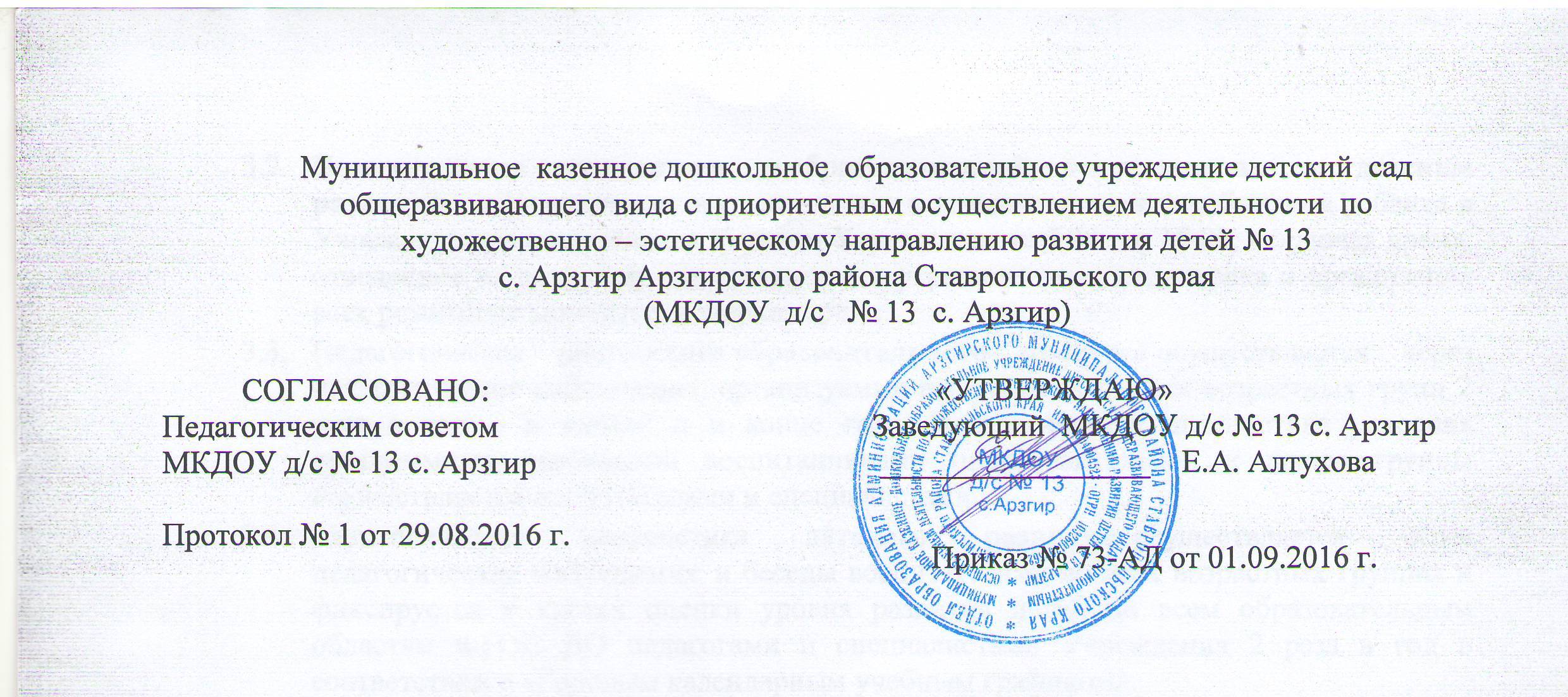 Положение о взаимодействии с семьями воспитанников в соответствии с ФГОС ДО  Муниципального казенного дошкольного образовательного учреждения детского сада общеразвивающего вида с приоритетным осуществлением деятельности по художественно-эстетическому направлению развития детей № 13 с. Арзгир Арзгирского района Ставропольского края (МКДОУ д/с № 13 с. Арзгир)Общие положения.Настоящее положение разработано для Муниципального казенного дошкольного образовательного учреждения детского сада общеразвивающего вида с приоритетным осуществлением деятельности по художественно-эстетическому направлению развития детей № 13 с. Арзгир Арзгирского района Ставропольского края (далее - МКДОУ д/с № 13 с. Арзгир) в соответствии с действующими правовыми и нормативными документами системы образования: Федеральным законом от 29.12.2012 № 273-ФЗ «Об образовании в Российской Федерации», приказом Министерства образования и науки Российской Федерации от 17.10.2013 № 1155 «Об утверждении федерального государственного образовательного стандарта дошкольного образования» (далее ФГОС ДО), Уставом МКДОУ д/с № 13 с. Арзгир, основной общеобразовательной программой.Настоящее положение Разработано в целях организации новых форма работы с родителями (законными представителями) воспитанников в соответствии с ФГОС ДО, вовлечения родителей (законных представителей) в единое пространство детского сада.Система взаимодействия педагогов с семьями воспитанников обеспечивает комплексный подход к формированию ценностных ориентиров у воспитанников.В основе взаимодействия МКДОУ д/с № 13 с. Арзгир с семьями воспитанников лежит сотрудничество.Цель, задачи, принципы взаимодействия с семьями воспитанниковЦелью взаимодействия МКДОУ д/с № 13 с. Арзгир с семьями воспитанников является сплочение родителей (законных представителей) и педагогов детского сада и оформления единых ориентиров у детей дошкольного возраста в соответствии с ФГОС ДО.Задачами взаимодействия является:установление партнерских отношений с семьей каждого воспитанника;создание в МКДОУ д/с № 13 с. Арзгир условий для разнообразного посодержанию и формам сотрудничества, способствующего развитию конструктивного взаимодействия педагогов и родителей (законных представителей) с детьми;объединение усилий педагогов и родителей (законных представителей) для развития и воспитания детей;выявление эффективных форм сотрудничества с родителями (законными представителями) воспитанников и повышение эффективности взаимодействия;создание атмосферы взаимопонимания, общности интересов, эмоциональной взаимоподдержки;активизация и обогащение воспитательных умений родителей (законных представителей);знакомство педагогов и родителей (законных представителей)воспитанников с лучшим опытом воспитания в детском саду и семье, а также с трудностями, возникающими в семейном и общественном воспитании дошкольников;изучение отношения педагогов и родителей к различным вопросам воспитания, обучения, развития детей, условий организации разнообразной деятельности в детском саду и семье;поддержка уверенности родителей (законных представителей) воспитанников в собственных педагогических возможностях.привлечение семей воспитанников к участию в совместных с педагогами мероприятиях, организуемых в селе, районе.2.3. Достижению цели и задач способствуют принципы работы детского сада с семьями воспитанников:целенаправленности (ориентация на цели и приоритетные задачи образования родителей (законных представителей);планомерности и систематичности (непрерывность, последовательное усложнение и расширение круга проблем, комплексный подход к формированию системы ценностных ориентиров и развитию личности ребенка);доступности (учет возможностей родителей (законных представителей) освоить предложенный материал);адресности (учет образовательных потребностей родителей (законных представителей);ндивидуализации (глубокое изучение особенностей семей воспитанников, а так же создания управляемой системы форм и методов индивидуального взаимодействия);гуманизации (установление подлинно человеческих, равноправных и партнерских отношений в системе «ДОУ – семья»);открытости (осознание того, что только общими усилиями семьи и образовательного учреждения можно построить полноценный процессобучения, воспитания и развития ребенка);преемственности между дошкольным учреждением и семьёй воспитанника на всех ступенях обучения;психологической комфортности (снятие всех стрессовых факторов воспитательно-образовательного процесса, создание в детском саду эмоционально-благоприятной атмосферы).Формы взаимодействия с семьями воспитанниковВ процессе работы с семьей в МКДОУ д/с № 13 с. Арзгир решаются задачи, связанные с возрождением традиций семейного воспитания, вовлечение родителей (законных представителей) воспитанников, педагогов в объединения по интересам и увлечениям, организации семейного досуга.Основными формами работы с семьями воспитанников являютсяорганизация дней открытых дверей (открытые просмотры образовательной деятельности);семинары – практикумы, круглые столы;беседы, консультации, рекомендации;наглядная пропаганда педагогических знаний (оформление информационных стендов);информирование родителей (законных представителей) о работе МКДОУ д/с № 13 с. Арзгир через систему Интернет;участие родителей (законных представителей) в выставках, конкурсах, проектной деятельности;совместные досуги, праздники;спортивные мероприятия;нетрадиционные родительские собрания;посещение семей;опросы, анкетирование на любые темы и пр.Организация работы по взаимодействиюОрганизация взаимодействия детского сада и семьи предполагает следующие этапы работы:изучение семьи с целью выяснения ее возможностей по воспитанию детей;составление программы совместных действий МКДОУ д/с № 13 с. Арзгир и родителей (законных представителей) воспитанников;анализ промежуточных и конечных результатов их совместной воспитательной деятельности.Организация методической работы с педагогами включает в себя семинары-практикумы, консультации для педагогов (вопросы подготовки и проведения родительских собраний, пути повышения активности родителей и формирования ценностно-ориентированного общения детей и взрослых в семье и детском саду, рекомендации по подготовке и проведению нетрадиционных форм работы с родителями, современные методики воспитания и обучения детей).Методы и приемы сотрудничества МКДОУ д/с № 13 с. Арзгир и семей воспитанников:методы активизации, которые делятся на методы выявления и формирования запроса родителей, поиска форм и методов реализации, корректировки;методы организации совместной деятельности (планирование, организация и контроль);методы формирования рефлексии (самоанализ и самооценка, коллективное обсуждение результатов сотрудничества, экспертная оценка) и др.Родители (законные представители) взаимодействуют со следующими категориями педагогических работников: заведующий, заместители заведующего, старший воспитатель, воспитатели, педагог-психолог,социальный педагог, учитель-логопед, музыкальный руководитель,ведущий бухгалтер, а также с представителями общественности, медицинским персоналом.Регламент проведения мероприятий для родителей (законных представителей):общие родительские собрания – 2 раза в год (1 в начале учебного года,1 в конце учебного года);тематические групповые собрания – 4 раза в год;групповые консультации – 1 раз в месяц;индивидуальные консультации – по запросу родителей (законных представителей);праздники, досуги, развлечения – в соответствии с годовым планом работы, комплексно-тематическим планом МКДОУ д/с № 13 с. Арзгир;размещение информации на стендах: стратегическая – 1 раз в год (цели и задачи развития, об образовательной программе, об инновационных проектах детского сада, о дополнительных услугах и др.); тактическая – 1 раз в год (сведения о педагогах, графике работы, о режиме дня, о задачах и содержании воспитательно-образовательной работы в группе на год, сетка организованной образовательной деятельности и др.); оперативная информация – 2 раза в месяц (фотографии, презентации, информация о занятиях, праздниках, развлечениях, об акциях, районных мероприятиях и др.); тематическая информация – 2 раза в месяц (тематические советы, рекомендации, консультации по образовательным областям, в соответствии с годовым планом МКДОУ);анкетирование, тестирование – 2 раза в год;информация на официальном сайте МКДОУ д/с № 13 с. Арзгир – систематически.Документация и отчетностьКаждый педагогический работник имеет документацию, отражающую основное содержание, организацию и методику работы по взаимодействию с семьями воспитанников (план деятельности,протоколы заседаний, аналитические выводы, конспекты);Итоговое заседание педагогического совета предполагает заслушивание отчета о проделанной работе по взаимодействию с семьями и  перспективах дальнейшей деятельности.ОтветственныеЗа проведение всех видов мероприятий несет ответственность руководитель и старший воспитатель. За проведение групповых и тематических родительских собраний, консультаций, анкетирований, размещение информации на стенде несут ответственность – воспитатели и специалисты.КонтрольВзаимодействие с семьями воспитанников является одним из звеньев по реализации основной образовательной программы МКДОУ д/с № 13 с. Арзгир.Контроль за организацией взаимодействия детского сада и семьи возложена на руководителя учрежденияАдминистрация детского сада имеет право:посещать групповые родительские собрания с заблаговременной информацией об этом воспитателя;изменить планирование работы по взаимодействию с родителями по производственной необходимости;привлекать родителей воспитанников к мероприятиям (выставкам, конкурсам и т.д.) в МКДОУ д/с № 13 с. Арзгир.ДокументацияНа начало учебного года в МКДОУ д/с № 13 с. Арзгир педагогами разрабатываются общие и групповые планы работы с родителями (законными представителями) на предстоящий период.Протоколы общих родительских собраний хранятся в кабинете заведующего.Протоколы групповых родительских собраний, конспекты групповых мероприятий хранятся в группе.Результаты педагогов о проведенных педагогических наблюдениях и диагностических исследованиях, анкетировании с выводами, сравнительный анализ мониторинга МКДОУ, конспекты общих мероприятий с семьями воспитанников хранятся в методическом кабинете.Срок действия положенияСрок данного положения не ограничен. Положение действует до принятия нового.Настоящее положение, также изменения и дополнения в положение о взаимодействии с семьями воспитанников в соответствии с ФГОС дошкольного образования могут вноситься на организационно-методических совещаниях и вступают в силу с момента их утверждения заведующим ДОУ.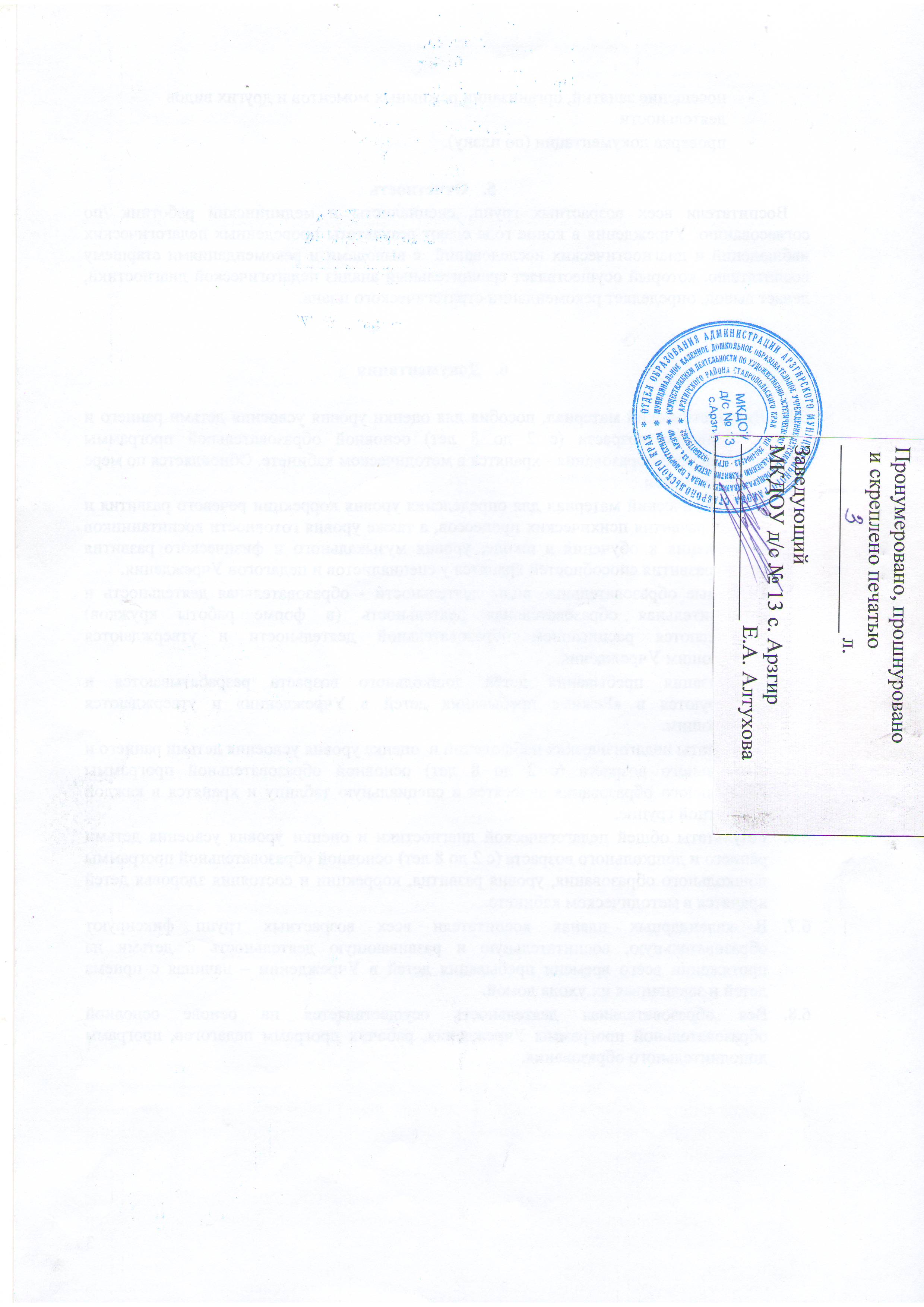 